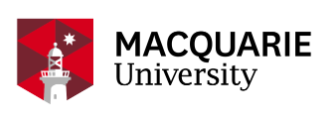 TitleAcronym (if appropriate)Version numberProject Team Roles & Responsibilities (add extra rows in table below where required)ResourcesResources necessary for the project to be conductedFunding/support being sought or securedBackgroundLiterature reviewRationale/Justification (i.e., how the research will fill any gaps, contribute to the field of research, or contribute to existing or improved practice)Research questions/aims/objectives/hypothesisExpected outcomes, what is hoped to be achievedProject DesignResults, Outcomes and Future PlansPlans for return of results of research to participantsInclude an ethically defensible plan in accordance with the National Statement on Ethical Conduct in Human Research 2023 Section 3.1.64 or 3.2.15 or 3.3.36-3.3.61, as appropriate.Plans for dissemination and publication of project outcomesOther potential uses of the data at the end of the projectProject closure processesPlans for sharing and/or future use of data and/or follow-up researchAnticipated secondary use of dataNamePosition on projectAffiliationResponsibilitiesChief InvestigatorResearch project setting: physical sites, online forums, and alternatives.Methodological approach:Rationale for choices of method/s (tied to project aims/objectives).Rationale for choice of any control arm.Are there any risks associated with the study, and the strategies for minimising those risks.Participants:Description of how potential participants will be identified and from where.How many participants will be recruited.Inclusion and exclusion criteria.Sample size and statistical or power issues.Participant recruitment strategies and timeframes (as required in addition to that outlined in the HREA).Consent: Approach/es to provision of information to participants and/or consent (as required in addition to that outlined in the HREA).Explain how a potential participant will be enrolled into the study.Will consent be obtained for future use of the data collected from this study?If necessary, the type, timing, and context of consent provided to different participant groups, when and where, and any arrangements to confirm that consent.If necessary, details of who will be confirming or re-negotiating consent with participants and the process/es that will be undertaken.Research Activities: What are you going to do?Participant commitment.Project duration.Participant follow-up.Data Collection/Gathering: What information are you going to collect/gather? (As required in addition to that outlined in the HREA)Data collection/gathering techniques: How will you collect/gather the information?Impact of and response to participant withdrawal.Refer to the Refer to Macquarie University Research data management framework for guidance (staff / students) on  data collection/management. Data Analysis: How will you measure, manipulate and/or analyse the information that you collect/gather?Matching and sampling strategies.Accounting for potential bias, confounding factors, and missing information.Statistical power calculation.Data Management: How will you store, retain, provide access to, disclose, use/re-use, transfer, destroy or archive the information/data that you collect/gather? Are there any risks associated with the data management plan and the strategies for minimising those risks. (As required in addition to that outlined in the HREA). Include a data management plan in accordance with the National Statement on Ethical Conduct in Human Research 2023 Section 3.1.44 and 3.1.55 and The Australian Code for the Responsible Conduct of Research 2018.Research data must be saved in Macquarie University-endorsed storage platforms to ensure that their data is securely and safely stored and backed up. Refer to the Refer to Macquarie University Research data management framework for guidance (staff / students) on  data collection/management. Data Linkage: What linkages are planned or anticipated?Outcome measures:For research involving an investigational drug or device as part of a clinical trial: What is/are the drug(s) and/or device(s):Approved nameTrade name (if any)ManufacturerSupplier of drug/device (e.g., manufacturer/pharmacy)Approved therapeutic indication, dosage/duration in AustraliaBelieved mode of actionDosage regimenMode of excretionKnown adverse eventsKnown contra-indications or warningsIf arrangements have been made for the Pharmacy Department to receive or dispense the drugs involved in this project, explain how the drugs will be received and dispensed for the purposes of the research project.